Обединено училище “Петър Берон”	      	          High school “Petar Beron”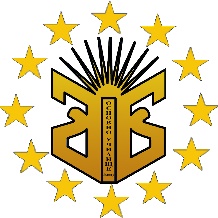 с.Лъжница, общ. Гоце Делчев, 		        village Lajnitsa, municipality Gotse Delchevобл. Благоевград, 				                    region Blagoevgradтел. 0893358016                       		                     tel 0893358016email: oupberon@abv.bg				         email: oupberon@abv.bg                              До Директора на Об.У „Петър Берон”с. ЛъжницаЗАЯВЛЕНИЕОт .................................................................................................................................................(трите имена на родителя)Телефон (мобилен номер) за връзка..........................................................................................E-mail: ..........................................................................................................................................Госпожо Директор,Моля, да ми бъде издадено удостоверение за преместване в друго училище на  детето ми ............................................................................................................, ученик от ............ клас(трите имена на ученика)за учебната 20..../20..... година. Ученикът се премества в .................................................................................................................................................................................................................................................................(наименование на училището)Дата:..............................                                                  Подпис:..........................      Давам своето доброволно, информирано и изрично съгласие на      Об.У „Петър Берон“, с.Лъжница в качеството му на администратор на лични данни, да обработва предоставените от мен личните ми данни  - с цел: обучение, възпитание и социализация на детето ми.꙱ ДА, ꙱ НЕ